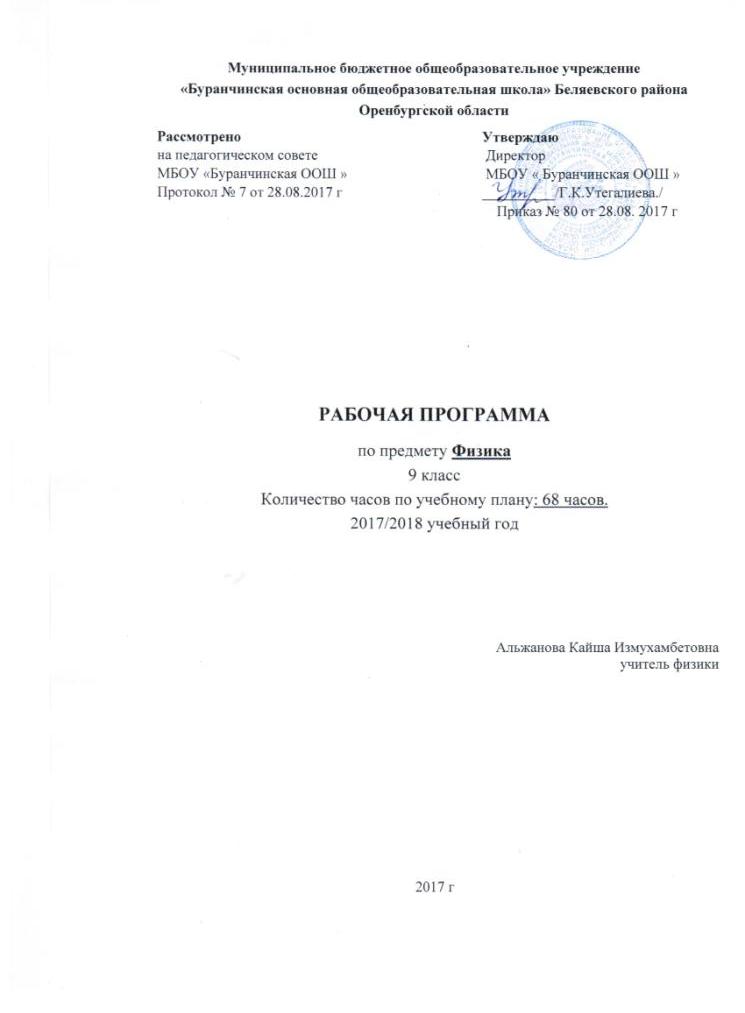                                                              Пояснительная запискаРабочая программа по физике для  9 класса составлена на основе следующих нормативно –  правовых  документов:Федеральный закон от 29.12.2012 г. № 273-ФЗ «Об образовании в Российской Федерации» (с изм., внесенными Федеральными законами от 04.06.2014 г. № 145-ФЗ; от 06.04.2015 г. № 68-ФЗ).  Приказ Министерства образования и науки Российской Федерации от 05.03.2004 г. № 1089 «Об утверждении Федерального компонента государственного образовательного стандарта начального общего, основного общего и среднего (полного) общего образования»Приказ Министерства образования и науки Российской Федерации от 07.07.2005 г. №03-126 «О примерных программах по учебным предметам федерального базисного учебного плана»Приказ Министерства образования и науки Российской Федерации от 31.03.2014 г. №253 «Об утверждении Федерального перечня учебников, рекомендуемых к использованию при реализации имеющих государственную аккредитацию образовательных программ начального общего, основного общего, среднего общего образования» (в ред. Приказов Минобрнауки России от 08.06.2015 г. № 576; от 28.12.2015 г. № 1529; от 26.01.2016 г. №38).. Приказ МО Оренбургской области от 13.08.2014 № 01-21/1063 (в редакции приказа министерства образования Оренбургской области от 06.08.2015 № 01-21/1742) Об утверждении регионального базисного учебного плана и примерных учебных планов для общеобразовательных организаций Оренбургской областиПриказ МО Оренбургской области от  03.08.2017 № 01-21/1557 « О формировании учебных планов образовательных организаций Оренбургской области в 2017-2018 учебном году»Устав МБОУ «Буранчинская ООШ». Учебный план  МБОУ «Буранчинская ООШ» на  2017-2018  учебный год.Цели преподавания предметаовладение умениями проводить наблюдения природных явлений, описывать и обобщать результаты наблюдений, использовать простые измерительные приборы для изучения физических явлений, представлять результаты наблюдений или измерений с помощью таблиц, графиков и выявлять на этой основе эмпирические закономерности, применять полученные знания для объяснения разнообразных природных явлений и процессов, принципов действия важнейших технических устройств, для решения физических задач;развитие познавательных интересов, интеллектуальных и творческих способностей, самостоятельности в приобретении новых знаний, при решении физических задач и выполнении экспериментальных исследований с использованием информационных технологий;воспитание убежденности в возможности познания законов природы, в необходимости разумного использования достижений науки и технологий для дальнейшего развития человеческого общества, уважения к творцам науки и техники, отношения к физике как к элементу общечеловеческой культуры;использованиеполученных знаний и умений для решения практических задач повседневной жизни, обеспечения безопасности свой жизни, рационального использования и охраны окружающей среды.Общеучебные умения, навыки и способы деятельности В ходе преподавания физики в основной школе, работы над формированием у учащихся перечисленных в программе знаний и умений, следует обращать внимание на то, чтобы они овладевали умениями общеучебного характера, разнообразными способами деятельности, приобретали опыт:познакомить: учащихся с методом научного познания и методами исследования объектов и явлений природы;приобрести: обучающимися знаний о механических, электромагнитных и квантовых явлениях, физических величинах, характеризующих эти явления;сформировать: у обучающихся умений наблюдать природные явления и выполнять опыты, лабораторные работы и экспериментальные исследования с использованием измерительных приборов, широко применяемых в практической жизни;овладеть: обучающимися такими общенаучными понятиями, как природное явление, эмпирически установленный факт, проблема, гипотеза, теоретический вывод, результат экспериментальной проверки;понимать: обучающимися отличий научных данных от непроверенной информации, ценности науки для удовлетворения бытовых, производственных и культурных потребностей человека.Общая характеристика учебного предмета Физика как наука о наиболее общих законах природы, выступая в качестве учебного предмета в школе, вносит существенный вклад в систему знаний об окружающем мире. Она раскрывает роль науки в экономическом и культурном развитии общества, способствует формированию современного научного мировоззрения. Для решения задач формирования основ научного мировоззрения, развития интеллектуальных способностей и познавательных интересов школьников в процессе изучения физики основное внимание следует уделять не передаче суммы готовых знаний, а знакомству с методами научного познания окружающего мира, постановке проблем, требующих от учащихся самостоятельной деятельности по их разрешению. Подчеркнем, что ознакомление школьников с методами научного познания предполагается проводить при изучении всех разделов курса физики, а не только при изучении специального раздела «Физика и физические методы изучения природы».Гуманитарное значение физики как составной части общего образования состоит в том, что она вооружает школьника научным методом познания, позволяющим получать объективные знания об окружающем мире.Курс физики в программе основного общего образования структурируется на основе рассмотрения различных форм движения материи в порядке их усложнения. Физика в основной школе изучается на уровне рассмотрения явления природы, знакомства с основными законами физики и применением этих законов в технике и повседневной жизни.Изучение физики на ступени основного общего образования направлено на достижение следующих целей:формирование целостного представления о мире, основанного на приобретенных знаниях, умениях, навыках и способах деятельности;приобретение опыта разнообразной деятельности (индивидуальной и     коллективной), опыта познания и самопознания;подготовка к осуществлению осознанного выбора индивидуальной     образовательной или профессиональной траектории.освоение знаний о механических явлениях, величинах, характеризующих эти явления, законах, которым они подчиняются, методах научного познания природы и формирование на этой основе представлений о физической картине мира;Особенностью предмета физики в учебном плане школы является тот факт, что овладение основными физическими понятиями и законами на базовом уровне стало необходимым практически каждому человеку в современной жизни.Содержательная линия: Законы взаимодействия и движения тел:Основы кинематикиДинамика Законы сохранения импульса и энергииМеханические колебания и волны. ЗвукЭлектромагнитное полеСтроение атома и атомного ядра Место учебного предмета в учебном планеНастоящая программа составлена на 67 часов (2 часа в неделю) в соответствии с учебным планом школы, рассчитана на 1 год обучения. Программа рассчитана на 33 учебных недели и 3 дняСодержание предметаЗаконы взаимодействия и движения тел 	Материальная точка. Система отсчета.	Перемещение. Скорость прямолинейного равномерного движения.	Прямолинейное равноускоренное движение: мгновенная скорость, ускорение, перемещение.	Графики зависимости кинематических величин от времени при равномерном и равноускоренном движении.	Относительность механического движения. Геоцентрическая и гелиоцентрическая системы мира.	Инерциальная система отсчета. Первый, второй и третий законы Ньютона.	Свободное падение. Невесомость. Закон всемирного тяготения. Искусственные спутники Земли.Импульс. Закон сохранения импульса. Реактивное движение.  Механические колебания и волны. Звук 	Колебательное движение. Колебания груза на пружине. Свободные колебания. Колебательная система. Маятник. Амплитуда, период, частота колебаний. 	Превращение энергии при колебательном движении. Затухающие колебания. Вынужденные колебания. Резонанс.	Распространение колебаний в упругих средах. Поперечные и продольные волны. Длина волны. Связь длины волны со скоростью ее распространения и периодом (частотой).	Звуковые волны. Скорость звука. Высота, тембр и громкость звука. Эхо. Звуковой резонанс.  Электромагнитное поле 	Однородное и неоднородное магнитное поле.	Направление тока и направление линий его магнитного поля. Правило буравчика.	Обнаружение магнитного поля. Правило левой руки.	Индукция магнитного поля. Магнитный поток. Опыты Фарадея. Электромагнитная индукция. Направление индукционного тока. Правило Ленца. Явление самоиндукции.	Переменный ток. Генератор переменного тока. Преобразования энергии в электрогенераторах. Трансформатор. Передача электрической энергии на расстояние.	Электромагнитное поле. Электромагнитные волны. Скорость распространения электромагнитных волн. Влияние электромагнитных излучений на живые организмы.	Конденсатор. Колебательный контур. Получение электромагнитных колебаний. Принципы радиосвязи и телевидения.	Электромагнитная природа света. Преломление света. Показатель преломления. Дисперсия света. Типы оптических спектров. Поглощение и испускание света атомами. Происхождение линейчатых спектров.Строение атома и атомного ядра 	Радиоактивность как свидетельство сложного строения атомов. Альфа-, бета- и гамма-излучения.	Опыты Резерфорда. Ядерная модель атома.	Радиоактивные превращения атомных ядер. Сохранение зарядового и массового чисел при ядерных реакциях.	Методы наблюдения и регистрации частиц в ядерной физике.	Протонно-нейтронная модель ядра. Физический смысл зарядового и массового чисел. Энергия связи частиц в ядре. Деление ядер урана. Цепная реакция. Ядерная энергетика. Экологические проблемы работы атомных электростанций.	Дозиметрия. Период полураспада. Закон радиоактивного распада. Влияние радиоактивных излучений на живые организмы.	Термоядерная реакция. Источники энергии Солнца и звезд.  Итоговое повторение Календарно-тематическое планирование по физикеКласс 9 Требования к уровню усвоения знаний учащихся 9 классаВ результате изучения курса физики 9-го класса ученик должензнать/понимать:смысл понятий: электрическое поле, магнитное поле, волна, атом, атомное ядро, ионизирующие излучения;;смысл физических величин: путь, скорость, ускорение, сила, импульс;смысл физических законов: Ньютона, всемирного тяготения, сохранения импульса и механической энергии;уметь:описывать и объяснять физические явления: равномерное прямолинейное движение, равноускоренное прямолинейное движение, электромагнитную индукцию, дисперсию света; механические колебания и волны, электромагнитную индукциюиспользовать физические приборы и измерительные инструменты для измерения физических величин:расстояния, промежутка времени, массы, силы, естественного радиационного фона;представлять результаты измерений с помощью таблиц, графиков и выявлять на этой основе эмпирические зависимости: периода колебаний нитяного маятника от длины нити, периода колебаний пружинного маятника от массы груза и от жесткости пружины;выражать результаты измерений и расчетов в единицах Международной системы;приводить примеры практического использования физических знаний о механических, электромагнитных явлениях;решать задачи на применение изученных физических законов;осуществлять самостоятельный поиск информации естественнонаучного содержания с использованием различных источников (учебных текстов, справочных и научно-популярных изданий, компьютерных баз данных, ресурсов Интернета), ее обработку и представление в разных формах (словесно, с помощью графиков, математических символов, рисунков и структурных схем);использовать приобретенные знания и умения в практической деятельности и повседневной жизни для рационального использования, обеспечения безопасности в процессе использования электрических приборов, оценки безопасности радиационного фонаПеречень тем учебного предмета.                        Контрольно – измерительные материалы и графики контрольных и лабораторных  работ График  контрольных работ 9 классВходной и итоговый контрольВходная контрольная работаВариант IЭлектропаяльник мощностью 120Вт рассчитан на напряжение 220В. Найдите силу тока в обмотке паяльника и её сопротивление.Какое количество теплоты потребуется для нагревания и плавления меди массой 28кг,  начальная температура которой 25о С ?Каким способом можно узнать, есть ли ток в проводнике, не пользуясь амперметром?Вокруг ядра атома кислорода движется восемь электронов. Сколько протонов имеет ядро кислорода?Какие частицы входят в состав ядра атома?     А. Электроны и протоны.     Б.  Нейтроны и протоны.     В.  Электроны и нейтроны.6. Каким  из способов происходит теплопередача в жидкостях?     А. Теплопроводность.     Б.  Конвекция.     В.  Излучение.Вариант II1.Какое количество теплоты выделится в проводнике за 10мин, если при напряжении 20В сила тока в нем 0,2А ?2. Определите КПД спиртовки, если при нагревании на ней 150г воды от 20 до 80оС израсходовано 4г спирта.3. Каким образом  можно усилить магнитное поле катушки с током?4. Известно, что атом лития имеет три электрона. Начертите схемы  положительного и отрицательного ионов лития.5.Какая частица имеет наименьший отрицательный  заряд? А. Электрон. Б.  Нейтрон. В.  Протон.6. Какие виды теплопередачи не сопровождаются переносом вещества?  А. Конвекция и теплопроводность.  Б.  Излучение и конвекция.  В.  Теплопроводность и излучение.Итоговая контрольная работаВариант ІИспользуя график скорости движения, определить:  V0 (м/с)      а(м/с2 )Записать: уравнение скорости;   уравнение перемещения  На автомобиль массой 2т действует сила трения 16кН. Какова начальная скорость автомобиля, если его тормозной путь равен 50м?Человек массой 70кг.,бегущий со скоростью 5м/с, догоняет тележку массой 50кг, движущуюся со скоростью 1м/с, и вскакивает на неё. С какой скоростью они будут продолжать движение?Чему равна длина волн, посылаемых радиостанцией, работающей на частоте 1400кГц ?Допишите ядерную реакцию:    13Al27 +  6C12 = 0n1 + 2He4 + ?Каков состав ядра   11Na23 ?Знание формул и законов1.Скорость при равноускоренном движении.2.Законы Ньютона3. Характеристики механических колебаний.Вариант ІІДвижение некоторого тела задано уравнением: Х = 1 + t – 4t2.Найдите: Х0(м)    V0 (м/с)          а (м/с2)Запишите:  уравнение скорости:   уравнение перемещения.Лыжник массой 60кг, имеющий в конце спуска скорость 36км/ч, остановился через 40с после        окончания спуска. Определите силу сопротивления его движению.С какой силой будут притягиваться друг к другу два ИСЗ массой 3,87т каждый, если они сблизятся до расстояния 50м?Сколько колебаний совершил математический маятник за 30с, если частота его колебаний равна 2 Гц?.  Чему равен период его колебаний?Напишите ядерную реакцию β– распада изотопа свинца 82Рb209Определите состав ядра  88Ra226Знание формул и законовПеремещение при равноускоренном движении.Закон сохранения импульсаОсновные характеристики волн.График лабораторных работ 9 класс* Лабораторные работы которые не оцениваются носят обучающий характер Оборудование и приборы.Номенклатура учебного оборудования по физике определяется стандартами физического образования, минимумом содержания учебного материала, базисной программой общего образования.Для постановки демонстраций достаточно одного экземпляра оборудования, для фронтальных лабораторных работ не менее одного комплекта оборудования на двоих учащихся.Перечень оборудования для лабораторных работ.Л/р №1. Штатив с муфтой и лапкой, металлический цилиндр, шарик, измерительная лента, желоб лабораторный металлический.Л/Р №2. Прибор для изучения движения тел, штатив с муфтой и лапкой, миллиметровая и копировальная бумага.Л/Р №3. Штатив с муфтой и лапкой, пружина, набор грузов, секундомер.Л/Р  №4. Штатив с муфтой и лапкой, металлический шарик, нить, секундомер (или метроном)Л/Р №5. Миллиамперметр, катушка-моток, магнит дугообразный, источник питания, катушка с железным сердечником, реостат, ключ, соединительные провода, модель генератора переменного тока.Л/Р №6. Высоковольтный индуктор, газонаполненные трубки, спектроскоп.Л/Р №7-8 Фотографии треков заряженных частиц, полученных в камере Вильсона, пузырьковой камере и фотоэмульсии.Л/Р  №9 Дозиметр                                                                                  Лабораторные работы, добавленные в последней редакции  общеобразовательной программы по физикеПояснительная записка.Данная  работа представляет собой попытку создания описаний лабораторных работ, которые отсутствуют в учебниках физики 7 -9 классов. Описания некоторых работ составлены самостоятельно, а некоторые полностью или частично взяты из различных печатных пособий. Думаю, что имея какое-то описание, учителю есть от чего оттолкнуться и предложить учащимся свой вариант выполнения той или иной лабораторной работы.В описаниях лабораторных работ не дан расчет погрешности. Это предлагается учащимся сделать самостоятельно после объяснений учителем темы: «Прямые и косвенные измерения физических величин. Абсолютная и относительная погрешности».Перечень добавленных лабораторных работ в 7 – 9 классах.7класс.1. Л.р. №1 . Измерение физических величин с учетом абсолютной погрешности.2. Л.р. №3. Изучение зависимости пути от времени при прямолинейном равномерном  движении. Измерение скорости..р №7. Исследование зависимости силы упругости от удлинения пружины. Измерение жесткости пружины.4.Л.р. №8. Исследование зависимости силы трения скольжения от силы нормального давления.5.Л.р. №9. Определение центра тяжести плоской пластины.6.Л.р. №10. Измерение давления твердого тела на опору.8 класс. 1.Л.р. №1. Исследование изменения со временем температуры остывающей воды.2.Л.р. №4 Измерение относительной влажности воздуха.3.Л.р. №8. Исследование зависимости силы тока в проводнике от напряжения на его концах при постоянном сопротивлении. Измерение сопротивления проводника.4.Л.р. №12. Исследование зависимости угла отражения от угла падения света.5.Л.р. №13. Исследование зависимости угла преломления от угла падения света.9 класс.1.Л.р. №3 Исследование зависимости периода колебаний пружинного маятника от массы груза и жесткости пружины.2.Л.р. №6. Наблюдение сплошного и линейчатых спектров испускания..р. №9. Измерение естественного радиационного фона дозиметром. Лабораторные работы   9 классЛабораторная работа №3.Исследование зависимости периода колебаний пружинного маятника от массы груза и жесткости пружины.Цель работы: выяснить, как зависит период колебаний пружинного маятника от массы груза и жесткости пружины.Приборы и материалы: набор пружин с разной жесткостью, набор грузов, массой 100 г, секундомер.Порядок выполнения работы.1.  Закрепить пружину в штативе и подвесить к ней один груз.2. Измерить время 20 колебаний.3.Вычислить период.4.Повторить опыт, меняя число подвешенных грузов.5. Оставив один груз и меняя пружины разной жесткости, измерить период колебаний груза . 6. Все измерения и вычисления занести в таблицу.7.Сделайте вывод о том, как зависит период колебаний груза от массы подвешенного груза и от жесткости пружины.Лабораторная работа №6   Наблюдение сплошного и линейчатых спектров испускания.Цель работы: выделить основные отличительные признаки сплошного и линейчатого спектров.Приборы и материалы: генератор «Спектр», спектральные трубки с водородом, криптоном, неоном, источник питания, соединительные провода, стеклянная пластинка со скошенными гранями, лампа с вертикальной нитью накала, призма прямого зрения.Порядок выполнения работы.1. Расположите пластинку горизонтально перед глазом. Сквозь грани, составляющие угол 45о, наблюдать сплошной спектр.2.Выделить основные цвета полученного сплошного спектра и записать их в наблюдаемой последовательности.3. Повторить опыт, рассматривая сплошной спектр через грани, образующие угол 60о. Записать различия в виде спектров.4.Наблюдать линейчатые спектры водорода, криптона, неона, рассматривая светящиеся спектральные трубки сквозь грани стеклянной пластины. Записать наиболее яркие линии спектров. (Наблюдать линейчатые спектры удобнее сквозь призму прямого зрения).5.Сделайте вывод.6. Выполните следующие задания:а)На рисунках А, Б, В приведены спектры  излучения газов А и В и газовой смеси Б. На основании анализа этих участков                                                                                                       спектров можно сказать, что смесь газов                                                                                                 содержит                                                                                                                                                       1)только газы А и В                                                                                                                           2)газы А, В и другие                                                                                                                               3)газ А и другой неизвестный газ                                                                                                           4)газ В и другой неизвестный газ           б)На рисунке приведен спектр  поглощения смеси паров неизвестных                                                                                                                                                                                                                              металлов. Внизу – спектры поглощения                                                                                                                                                                                       паров лития и стронция. Что можно сказать о                                                                                              химическом  составе смеси металлов?                                                                                                                                   1)смесь содержит литий, стронций и                                                                                                             еще какие–то неизвестные элементы;                                                                                              2)смесь содержит литий и еще какие-то                                                                                        неизвестные элементы, а стронция не                                                                                          содержит;                                                                                                                                            3)смесь содержит стронций и еще какие-то                                                                                             неизвестные элементы, а лития не содержит;                                                                                                     4)смесь не содержит ни лития, ни стронция.    Лабораторная работа №9.Измерение естественного радиационного фона дозиметром.Цель работы: получить практические навыки по использованию бытового дозиметра для измерения радиационного фона.Приборы и материалы: дозиметр бытовой, инструкция по его использованию.Бытовые дозиметры предназначены для оперативного индивидуального контроля населением радиационной обстановки и позволяют приблизительно оценивать мощность эквивалентной дозы излучения. Большинство современных дозиметров измеряет мощность дозы излучения в микрозивертах в час (мкЗв/ч), однако до сих пор широко используется и другая единица – микрорентген в час (мкР/ч). Соотношение между ними такое: 1 мкЗв/ч = 100 мкР/ч.Порядок выполнения работы.1.Внимательно изучите инструкцию по работе с дозиметром и определите:а ) каков порядок подготовки его к работе;б ) какие виды ионизирующих излучений он измеряет;в ) в каких единицах регистрирует прибор мощность дозы излучения;г ) какова длительность цикла измерения;д ) каковы границы абсолютной погрешности измерения;е ) каков порядок контроля и замены внутреннего источника питания;ж ) каково расположение и назначение органов управления работой прибора.2.Произвести внешний осмотр прибора и его пробное включение.3.Убедитесь, что дозиметр находится в рабочем состоянии.4.Подготовьте прибор для измерения мощности дозы излучения.5.Измерьте 8 – 10 раз уровень радиационного фона, записывая каждый раз показание дозиметра.6.Вычислите среднее значение радиационного фона.7.Вычислите, какую дозу ионизирующих излучений получит человек в течение года, если среднее значение радиационного фона на протяжении года изменяться не будет. Сопоставьте ее со значением, безопасным для здоровья человека.8. Сравните полученное среднее значение фона с естественным радиационным фоном, принятым за норму, - 0,15 мкЗв/ч.№ урокаДата планДатафактТема урокаТребования к уровню                        подготовки уч-сяДиагностикаКорретировкаЗаконы взаимодействия и движения тел(27ч)Законы взаимодействия и движения тел(27ч)Законы взаимодействия и движения тел(27ч)Законы взаимодействия и движения тел(27ч)07.09Механическое движение. Относительность движения. Материальная точка. Система отсчета.Механическое движение. Система отсчёта и относительность движения. Путь. Скорость. УскорениеДвижение по окружности. Инерция. Импульс. Закон сохранения импульса. Сила тяжести. Вес тела. Невесомость. Свободное падение. Закон Всемирного тяготения. Знать законы Ньютона и границы их применимости, зависимость ускорения свободного падения от широты и высоты над Землёй. Основные характеристики движения по окружности.Практическое использование закона сохранения импульсаСтроить  графики  X (t ),V (t ). Решать графические задачи. Применять  законы Ньютона к решению комбинированных задач по механике.  Наблюдать и описывать различные виды механического движения. Измерять физические величины: времени, расстояния, скорости, ускорения, силы.Проводить  опыты и исследования по выявлению зависимостей: пути от времени при равномерном и равноускоренном движении. Практически  применять физические знания для выявления зависимости  тормозного пути автомобиля от его скорости. 08.09Перемещение. Проекция вектора на координатные оси, действия над векторами.Механическое движение. Система отсчёта и относительность движения. Путь. Скорость. УскорениеДвижение по окружности. Инерция. Импульс. Закон сохранения импульса. Сила тяжести. Вес тела. Невесомость. Свободное падение. Закон Всемирного тяготения. Знать законы Ньютона и границы их применимости, зависимость ускорения свободного падения от широты и высоты над Землёй. Основные характеристики движения по окружности.Практическое использование закона сохранения импульсаСтроить  графики  X (t ),V (t ). Решать графические задачи. Применять  законы Ньютона к решению комбинированных задач по механике.  Наблюдать и описывать различные виды механического движения. Измерять физические величины: времени, расстояния, скорости, ускорения, силы.Проводить  опыты и исследования по выявлению зависимостей: пути от времени при равномерном и равноускоренном движении. Практически  применять физические знания для выявления зависимости  тормозного пути автомобиля от его скорости. С/р14.09Определение  координаты, движущегося телаМеханическое движение. Система отсчёта и относительность движения. Путь. Скорость. УскорениеДвижение по окружности. Инерция. Импульс. Закон сохранения импульса. Сила тяжести. Вес тела. Невесомость. Свободное падение. Закон Всемирного тяготения. Знать законы Ньютона и границы их применимости, зависимость ускорения свободного падения от широты и высоты над Землёй. Основные характеристики движения по окружности.Практическое использование закона сохранения импульсаСтроить  графики  X (t ),V (t ). Решать графические задачи. Применять  законы Ньютона к решению комбинированных задач по механике.  Наблюдать и описывать различные виды механического движения. Измерять физические величины: времени, расстояния, скорости, ускорения, силы.Проводить  опыты и исследования по выявлению зависимостей: пути от времени при равномерном и равноускоренном движении. Практически  применять физические знания для выявления зависимости  тормозного пути автомобиля от его скорости. 15.09Перемещение тела при равномерном прямолинейном  движенииМеханическое движение. Система отсчёта и относительность движения. Путь. Скорость. УскорениеДвижение по окружности. Инерция. Импульс. Закон сохранения импульса. Сила тяжести. Вес тела. Невесомость. Свободное падение. Закон Всемирного тяготения. Знать законы Ньютона и границы их применимости, зависимость ускорения свободного падения от широты и высоты над Землёй. Основные характеристики движения по окружности.Практическое использование закона сохранения импульсаСтроить  графики  X (t ),V (t ). Решать графические задачи. Применять  законы Ньютона к решению комбинированных задач по механике.  Наблюдать и описывать различные виды механического движения. Измерять физические величины: времени, расстояния, скорости, ускорения, силы.Проводить  опыты и исследования по выявлению зависимостей: пути от времени при равномерном и равноускоренном движении. Практически  применять физические знания для выявления зависимости  тормозного пути автомобиля от его скорости. физический диктант21.09Входная контрольная работа. Прямолинейное равноускоренное движение. УскорениеМеханическое движение. Система отсчёта и относительность движения. Путь. Скорость. УскорениеДвижение по окружности. Инерция. Импульс. Закон сохранения импульса. Сила тяжести. Вес тела. Невесомость. Свободное падение. Закон Всемирного тяготения. Знать законы Ньютона и границы их применимости, зависимость ускорения свободного падения от широты и высоты над Землёй. Основные характеристики движения по окружности.Практическое использование закона сохранения импульсаСтроить  графики  X (t ),V (t ). Решать графические задачи. Применять  законы Ньютона к решению комбинированных задач по механике.  Наблюдать и описывать различные виды механического движения. Измерять физические величины: времени, расстояния, скорости, ускорения, силы.Проводить  опыты и исследования по выявлению зависимостей: пути от времени при равномерном и равноускоренном движении. Практически  применять физические знания для выявления зависимости  тормозного пути автомобиля от его скорости. В/к/р22.09Скорость прямолинейного равноускоренное движения  Механическое движение. Система отсчёта и относительность движения. Путь. Скорость. УскорениеДвижение по окружности. Инерция. Импульс. Закон сохранения импульса. Сила тяжести. Вес тела. Невесомость. Свободное падение. Закон Всемирного тяготения. Знать законы Ньютона и границы их применимости, зависимость ускорения свободного падения от широты и высоты над Землёй. Основные характеристики движения по окружности.Практическое использование закона сохранения импульсаСтроить  графики  X (t ),V (t ). Решать графические задачи. Применять  законы Ньютона к решению комбинированных задач по механике.  Наблюдать и описывать различные виды механического движения. Измерять физические величины: времени, расстояния, скорости, ускорения, силы.Проводить  опыты и исследования по выявлению зависимостей: пути от времени при равномерном и равноускоренном движении. Практически  применять физические знания для выявления зависимости  тормозного пути автомобиля от его скорости. 28.09Скорость прямолинейного равноускоренного движения. График скорости.Механическое движение. Система отсчёта и относительность движения. Путь. Скорость. УскорениеДвижение по окружности. Инерция. Импульс. Закон сохранения импульса. Сила тяжести. Вес тела. Невесомость. Свободное падение. Закон Всемирного тяготения. Знать законы Ньютона и границы их применимости, зависимость ускорения свободного падения от широты и высоты над Землёй. Основные характеристики движения по окружности.Практическое использование закона сохранения импульсаСтроить  графики  X (t ),V (t ). Решать графические задачи. Применять  законы Ньютона к решению комбинированных задач по механике.  Наблюдать и описывать различные виды механического движения. Измерять физические величины: времени, расстояния, скорости, ускорения, силы.Проводить  опыты и исследования по выявлению зависимостей: пути от времени при равномерном и равноускоренном движении. Практически  применять физические знания для выявления зависимости  тормозного пути автомобиля от его скорости. 29.09Т/Б Л/р№1 «Исследование равноускоренного движения без начальной скорости»   Механическое движение. Система отсчёта и относительность движения. Путь. Скорость. УскорениеДвижение по окружности. Инерция. Импульс. Закон сохранения импульса. Сила тяжести. Вес тела. Невесомость. Свободное падение. Закон Всемирного тяготения. Знать законы Ньютона и границы их применимости, зависимость ускорения свободного падения от широты и высоты над Землёй. Основные характеристики движения по окружности.Практическое использование закона сохранения импульсаСтроить  графики  X (t ),V (t ). Решать графические задачи. Применять  законы Ньютона к решению комбинированных задач по механике.  Наблюдать и описывать различные виды механического движения. Измерять физические величины: времени, расстояния, скорости, ускорения, силы.Проводить  опыты и исследования по выявлению зависимостей: пути от времени при равномерном и равноускоренном движении. Практически  применять физические знания для выявления зависимости  тормозного пути автомобиля от его скорости.      Л/р05.10Графики зависимости кинематических величин от времени при равномерном и равноускоренном движении Механическое движение. Система отсчёта и относительность движения. Путь. Скорость. УскорениеДвижение по окружности. Инерция. Импульс. Закон сохранения импульса. Сила тяжести. Вес тела. Невесомость. Свободное падение. Закон Всемирного тяготения. Знать законы Ньютона и границы их применимости, зависимость ускорения свободного падения от широты и высоты над Землёй. Основные характеристики движения по окружности.Практическое использование закона сохранения импульсаСтроить  графики  X (t ),V (t ). Решать графические задачи. Применять  законы Ньютона к решению комбинированных задач по механике.  Наблюдать и описывать различные виды механического движения. Измерять физические величины: времени, расстояния, скорости, ускорения, силы.Проводить  опыты и исследования по выявлению зависимостей: пути от времени при равномерном и равноускоренном движении. Практически  применять физические знания для выявления зависимости  тормозного пути автомобиля от его скорости. 06.10Решение задач на расчет ускорения и перемещения тела при равноускоренном движенииМеханическое движение. Система отсчёта и относительность движения. Путь. Скорость. УскорениеДвижение по окружности. Инерция. Импульс. Закон сохранения импульса. Сила тяжести. Вес тела. Невесомость. Свободное падение. Закон Всемирного тяготения. Знать законы Ньютона и границы их применимости, зависимость ускорения свободного падения от широты и высоты над Землёй. Основные характеристики движения по окружности.Практическое использование закона сохранения импульсаСтроить  графики  X (t ),V (t ). Решать графические задачи. Применять  законы Ньютона к решению комбинированных задач по механике.  Наблюдать и описывать различные виды механического движения. Измерять физические величины: времени, расстояния, скорости, ускорения, силы.Проводить  опыты и исследования по выявлению зависимостей: пути от времени при равномерном и равноускоренном движении. Практически  применять физические знания для выявления зависимости  тормозного пути автомобиля от его скорости. тест12.10Относительность механического движения. Геоцентрическая и гелиоцентрическая системы мираМеханическое движение. Система отсчёта и относительность движения. Путь. Скорость. УскорениеДвижение по окружности. Инерция. Импульс. Закон сохранения импульса. Сила тяжести. Вес тела. Невесомость. Свободное падение. Закон Всемирного тяготения. Знать законы Ньютона и границы их применимости, зависимость ускорения свободного падения от широты и высоты над Землёй. Основные характеристики движения по окружности.Практическое использование закона сохранения импульсаСтроить  графики  X (t ),V (t ). Решать графические задачи. Применять  законы Ньютона к решению комбинированных задач по механике.  Наблюдать и описывать различные виды механического движения. Измерять физические величины: времени, расстояния, скорости, ускорения, силы.Проводить  опыты и исследования по выявлению зависимостей: пути от времени при равномерном и равноускоренном движении. Практически  применять физические знания для выявления зависимости  тормозного пути автомобиля от его скорости. 13.10К/р №1 по теме «Кинематика»Механическое движение. Система отсчёта и относительность движения. Путь. Скорость. УскорениеДвижение по окружности. Инерция. Импульс. Закон сохранения импульса. Сила тяжести. Вес тела. Невесомость. Свободное падение. Закон Всемирного тяготения. Знать законы Ньютона и границы их применимости, зависимость ускорения свободного падения от широты и высоты над Землёй. Основные характеристики движения по окружности.Практическое использование закона сохранения импульсаСтроить  графики  X (t ),V (t ). Решать графические задачи. Применять  законы Ньютона к решению комбинированных задач по механике.  Наблюдать и описывать различные виды механического движения. Измерять физические величины: времени, расстояния, скорости, ускорения, силы.Проводить  опыты и исследования по выявлению зависимостей: пути от времени при равномерном и равноускоренном движении. Практически  применять физические знания для выявления зависимости  тормозного пути автомобиля от его скорости. К/р19.10Инерциальные системы отсчета.  Первый закон НьютонаМеханическое движение. Система отсчёта и относительность движения. Путь. Скорость. УскорениеДвижение по окружности. Инерция. Импульс. Закон сохранения импульса. Сила тяжести. Вес тела. Невесомость. Свободное падение. Закон Всемирного тяготения. Знать законы Ньютона и границы их применимости, зависимость ускорения свободного падения от широты и высоты над Землёй. Основные характеристики движения по окружности.Практическое использование закона сохранения импульсаСтроить  графики  X (t ),V (t ). Решать графические задачи. Применять  законы Ньютона к решению комбинированных задач по механике.  Наблюдать и описывать различные виды механического движения. Измерять физические величины: времени, расстояния, скорости, ускорения, силы.Проводить  опыты и исследования по выявлению зависимостей: пути от времени при равномерном и равноускоренном движении. Практически  применять физические знания для выявления зависимости  тормозного пути автомобиля от его скорости. 20.10Второй закон НьютонаМеханическое движение. Система отсчёта и относительность движения. Путь. Скорость. УскорениеДвижение по окружности. Инерция. Импульс. Закон сохранения импульса. Сила тяжести. Вес тела. Невесомость. Свободное падение. Закон Всемирного тяготения. Знать законы Ньютона и границы их применимости, зависимость ускорения свободного падения от широты и высоты над Землёй. Основные характеристики движения по окружности.Практическое использование закона сохранения импульсаСтроить  графики  X (t ),V (t ). Решать графические задачи. Применять  законы Ньютона к решению комбинированных задач по механике.  Наблюдать и описывать различные виды механического движения. Измерять физические величины: времени, расстояния, скорости, ускорения, силы.Проводить  опыты и исследования по выявлению зависимостей: пути от времени при равномерном и равноускоренном движении. Практически  применять физические знания для выявления зависимости  тормозного пути автомобиля от его скорости. 26.10Третий закон Ньютона.Механическое движение. Система отсчёта и относительность движения. Путь. Скорость. УскорениеДвижение по окружности. Инерция. Импульс. Закон сохранения импульса. Сила тяжести. Вес тела. Невесомость. Свободное падение. Закон Всемирного тяготения. Знать законы Ньютона и границы их применимости, зависимость ускорения свободного падения от широты и высоты над Землёй. Основные характеристики движения по окружности.Практическое использование закона сохранения импульсаСтроить  графики  X (t ),V (t ). Решать графические задачи. Применять  законы Ньютона к решению комбинированных задач по механике.  Наблюдать и описывать различные виды механического движения. Измерять физические величины: времени, расстояния, скорости, ускорения, силы.Проводить  опыты и исследования по выявлению зависимостей: пути от времени при равномерном и равноускоренном движении. Практически  применять физические знания для выявления зависимости  тормозного пути автомобиля от его скорости. 27.10Свободное падение тел. Невесомость.Механическое движение. Система отсчёта и относительность движения. Путь. Скорость. УскорениеДвижение по окружности. Инерция. Импульс. Закон сохранения импульса. Сила тяжести. Вес тела. Невесомость. Свободное падение. Закон Всемирного тяготения. Знать законы Ньютона и границы их применимости, зависимость ускорения свободного падения от широты и высоты над Землёй. Основные характеристики движения по окружности.Практическое использование закона сохранения импульсаСтроить  графики  X (t ),V (t ). Решать графические задачи. Применять  законы Ньютона к решению комбинированных задач по механике.  Наблюдать и описывать различные виды механического движения. Измерять физические величины: времени, расстояния, скорости, ускорения, силы.Проводить  опыты и исследования по выявлению зависимостей: пути от времени при равномерном и равноускоренном движении. Практически  применять физические знания для выявления зависимости  тормозного пути автомобиля от его скорости. 09.11Решение задач на движение тела брошенного вертикально вверх Механическое движение. Система отсчёта и относительность движения. Путь. Скорость. УскорениеДвижение по окружности. Инерция. Импульс. Закон сохранения импульса. Сила тяжести. Вес тела. Невесомость. Свободное падение. Закон Всемирного тяготения. Знать законы Ньютона и границы их применимости, зависимость ускорения свободного падения от широты и высоты над Землёй. Основные характеристики движения по окружности.Практическое использование закона сохранения импульсаСтроить  графики  X (t ),V (t ). Решать графические задачи. Применять  законы Ньютона к решению комбинированных задач по механике.  Наблюдать и описывать различные виды механического движения. Измерять физические величины: времени, расстояния, скорости, ускорения, силы.Проводить  опыты и исследования по выявлению зависимостей: пути от времени при равномерном и равноускоренном движении. Практически  применять физические знания для выявления зависимости  тормозного пути автомобиля от его скорости. задание с выбором ответов10.11Закон  всемирного тяготенияМеханическое движение. Система отсчёта и относительность движения. Путь. Скорость. УскорениеДвижение по окружности. Инерция. Импульс. Закон сохранения импульса. Сила тяжести. Вес тела. Невесомость. Свободное падение. Закон Всемирного тяготения. Знать законы Ньютона и границы их применимости, зависимость ускорения свободного падения от широты и высоты над Землёй. Основные характеристики движения по окружности.Практическое использование закона сохранения импульсаСтроить  графики  X (t ),V (t ). Решать графические задачи. Применять  законы Ньютона к решению комбинированных задач по механике.  Наблюдать и описывать различные виды механического движения. Измерять физические величины: времени, расстояния, скорости, ускорения, силы.Проводить  опыты и исследования по выявлению зависимостей: пути от времени при равномерном и равноускоренном движении. Практически  применять физические знания для выявления зависимости  тормозного пути автомобиля от его скорости. 16.11Решение задач на расчет силы всемирного тяготенияМеханическое движение. Система отсчёта и относительность движения. Путь. Скорость. УскорениеДвижение по окружности. Инерция. Импульс. Закон сохранения импульса. Сила тяжести. Вес тела. Невесомость. Свободное падение. Закон Всемирного тяготения. Знать законы Ньютона и границы их применимости, зависимость ускорения свободного падения от широты и высоты над Землёй. Основные характеристики движения по окружности.Практическое использование закона сохранения импульсаСтроить  графики  X (t ),V (t ). Решать графические задачи. Применять  законы Ньютона к решению комбинированных задач по механике.  Наблюдать и описывать различные виды механического движения. Измерять физические величины: времени, расстояния, скорости, ускорения, силы.Проводить  опыты и исследования по выявлению зависимостей: пути от времени при равномерном и равноускоренном движении. Практически  применять физические знания для выявления зависимости  тормозного пути автомобиля от его скорости. 17.11Т/Б Л/р№2 «Измерение ускорения свободного падения» Механическое движение. Система отсчёта и относительность движения. Путь. Скорость. УскорениеДвижение по окружности. Инерция. Импульс. Закон сохранения импульса. Сила тяжести. Вес тела. Невесомость. Свободное падение. Закон Всемирного тяготения. Знать законы Ньютона и границы их применимости, зависимость ускорения свободного падения от широты и высоты над Землёй. Основные характеристики движения по окружности.Практическое использование закона сохранения импульсаСтроить  графики  X (t ),V (t ). Решать графические задачи. Применять  законы Ньютона к решению комбинированных задач по механике.  Наблюдать и описывать различные виды механического движения. Измерять физические величины: времени, расстояния, скорости, ускорения, силы.Проводить  опыты и исследования по выявлению зависимостей: пути от времени при равномерном и равноускоренном движении. Практически  применять физические знания для выявления зависимости  тормозного пути автомобиля от его скорости. Л/р23.11Ускорение свободного падения  на Земле и других небесных телахМеханическое движение. Система отсчёта и относительность движения. Путь. Скорость. УскорениеДвижение по окружности. Инерция. Импульс. Закон сохранения импульса. Сила тяжести. Вес тела. Невесомость. Свободное падение. Закон Всемирного тяготения. Знать законы Ньютона и границы их применимости, зависимость ускорения свободного падения от широты и высоты над Землёй. Основные характеристики движения по окружности.Практическое использование закона сохранения импульсаСтроить  графики  X (t ),V (t ). Решать графические задачи. Применять  законы Ньютона к решению комбинированных задач по механике.  Наблюдать и описывать различные виды механического движения. Измерять физические величины: времени, расстояния, скорости, ускорения, силы.Проводить  опыты и исследования по выявлению зависимостей: пути от времени при равномерном и равноускоренном движении. Практически  применять физические знания для выявления зависимости  тормозного пути автомобиля от его скорости. 24.11Равномерное  движение по окружности. Движение ИСЗМеханическое движение. Система отсчёта и относительность движения. Путь. Скорость. УскорениеДвижение по окружности. Инерция. Импульс. Закон сохранения импульса. Сила тяжести. Вес тела. Невесомость. Свободное падение. Закон Всемирного тяготения. Знать законы Ньютона и границы их применимости, зависимость ускорения свободного падения от широты и высоты над Землёй. Основные характеристики движения по окружности.Практическое использование закона сохранения импульсаСтроить  графики  X (t ),V (t ). Решать графические задачи. Применять  законы Ньютона к решению комбинированных задач по механике.  Наблюдать и описывать различные виды механического движения. Измерять физические величины: времени, расстояния, скорости, ускорения, силы.Проводить  опыты и исследования по выявлению зависимостей: пути от времени при равномерном и равноускоренном движении. Практически  применять физические знания для выявления зависимости  тормозного пути автомобиля от его скорости. п/р30.11Период и частота обращения. Решение задач на движение тела по окружности.Механическое движение. Система отсчёта и относительность движения. Путь. Скорость. УскорениеДвижение по окружности. Инерция. Импульс. Закон сохранения импульса. Сила тяжести. Вес тела. Невесомость. Свободное падение. Закон Всемирного тяготения. Знать законы Ньютона и границы их применимости, зависимость ускорения свободного падения от широты и высоты над Землёй. Основные характеристики движения по окружности.Практическое использование закона сохранения импульсаСтроить  графики  X (t ),V (t ). Решать графические задачи. Применять  законы Ньютона к решению комбинированных задач по механике.  Наблюдать и описывать различные виды механического движения. Измерять физические величины: времени, расстояния, скорости, ускорения, силы.Проводить  опыты и исследования по выявлению зависимостей: пути от времени при равномерном и равноускоренном движении. Практически  применять физические знания для выявления зависимости  тормозного пути автомобиля от его скорости. 01.12Импульс тела. Закон сохранения импульса телаМеханическое движение. Система отсчёта и относительность движения. Путь. Скорость. УскорениеДвижение по окружности. Инерция. Импульс. Закон сохранения импульса. Сила тяжести. Вес тела. Невесомость. Свободное падение. Закон Всемирного тяготения. Знать законы Ньютона и границы их применимости, зависимость ускорения свободного падения от широты и высоты над Землёй. Основные характеристики движения по окружности.Практическое использование закона сохранения импульсаСтроить  графики  X (t ),V (t ). Решать графические задачи. Применять  законы Ньютона к решению комбинированных задач по механике.  Наблюдать и описывать различные виды механического движения. Измерять физические величины: времени, расстояния, скорости, ускорения, силы.Проводить  опыты и исследования по выявлению зависимостей: пути от времени при равномерном и равноускоренном движении. Практически  применять физические знания для выявления зависимости  тормозного пути автомобиля от его скорости. 07.12Решение задач на закон сохранения импульса телаМеханическое движение. Система отсчёта и относительность движения. Путь. Скорость. УскорениеДвижение по окружности. Инерция. Импульс. Закон сохранения импульса. Сила тяжести. Вес тела. Невесомость. Свободное падение. Закон Всемирного тяготения. Знать законы Ньютона и границы их применимости, зависимость ускорения свободного падения от широты и высоты над Землёй. Основные характеристики движения по окружности.Практическое использование закона сохранения импульсаСтроить  графики  X (t ),V (t ). Решать графические задачи. Применять  законы Ньютона к решению комбинированных задач по механике.  Наблюдать и описывать различные виды механического движения. Измерять физические величины: времени, расстояния, скорости, ускорения, силы.Проводить  опыты и исследования по выявлению зависимостей: пути от времени при равномерном и равноускоренном движении. Практически  применять физические знания для выявления зависимости  тормозного пути автомобиля от его скорости. по сборнику Лукашика08.12Реактивное движение. Механическое движение. Система отсчёта и относительность движения. Путь. Скорость. УскорениеДвижение по окружности. Инерция. Импульс. Закон сохранения импульса. Сила тяжести. Вес тела. Невесомость. Свободное падение. Закон Всемирного тяготения. Знать законы Ньютона и границы их применимости, зависимость ускорения свободного падения от широты и высоты над Землёй. Основные характеристики движения по окружности.Практическое использование закона сохранения импульсаСтроить  графики  X (t ),V (t ). Решать графические задачи. Применять  законы Ньютона к решению комбинированных задач по механике.  Наблюдать и описывать различные виды механического движения. Измерять физические величины: времени, расстояния, скорости, ускорения, силы.Проводить  опыты и исследования по выявлению зависимостей: пути от времени при равномерном и равноускоренном движении. Практически  применять физические знания для выявления зависимости  тормозного пути автомобиля от его скорости. 14.12К/р №2 Законы динамикиМеханическое движение. Система отсчёта и относительность движения. Путь. Скорость. УскорениеДвижение по окружности. Инерция. Импульс. Закон сохранения импульса. Сила тяжести. Вес тела. Невесомость. Свободное падение. Закон Всемирного тяготения. Знать законы Ньютона и границы их применимости, зависимость ускорения свободного падения от широты и высоты над Землёй. Основные характеристики движения по окружности.Практическое использование закона сохранения импульсаСтроить  графики  X (t ),V (t ). Решать графические задачи. Применять  законы Ньютона к решению комбинированных задач по механике.  Наблюдать и описывать различные виды механического движения. Измерять физические величины: времени, расстояния, скорости, ускорения, силы.Проводить  опыты и исследования по выявлению зависимостей: пути от времени при равномерном и равноускоренном движении. Практически  применять физические знания для выявления зависимости  тормозного пути автомобиля от его скорости. К/рМеханические колебания и волны. Звук (11 ч)Механические колебания и волны. Звук (11 ч)Механические колебания и волны. Звук (11 ч)Механические колебания и волны. Звук (11 ч)Механические колебания и волны. Звук (11 ч)Механические колебания и волны. Звук (11 ч)Механические колебания и волны. Звук (11 ч)15.12Колебательная система. Свободные, вынужденные, затухающие  колебания Свободные и вынужденные колебания. Распространение колебаний в упругой среде. Волны в средеЗвуковые волны. Высота и тембр звука. Громкость звука.  Основные характеристики колебаний: период, частота, амплитуда.  Основные характеристики волны: период, частота, скорость, длина волны.Отражение звука. Эхо. Условия существования свободных колебаний. Особенности распространения звука в различных средах. Особенности поведения звуковых волн на границе раздела двух сред.Решать задачи по теме «Механические колебания и волны. Звук»Измерять  физические величины: период, частоту колебаний маятника.Определять  зависимость периода и частоты колебаний маятника от длины нити, массы груза и жесткости пружиныМагнитное поле тока. Действие магнитного поля на проводник с током. Электромагнитную индукциюМагнитный поток. Электромагнитное поле. Электромагнитные волны. Электромагнитную природу света. Силу Ампера. Силу Лоренца. Явление электромагнитной индукции (формула и объяснение)Механизм возникновения электромагнитных волн. Историческое развитие взглядов на природу светаРешать задачи на определение силы Ампера, силы Лоренца. Объяснять на примерах графиков и рисунков  структуру магнитного поля, способы получения электрического тока, историческое развитие взглядов на природу светатест21.12Колебания тела на пружине. Математический маятник. Величины, характеризующие колебательное движение. Свободные и вынужденные колебания. Распространение колебаний в упругой среде. Волны в средеЗвуковые волны. Высота и тембр звука. Громкость звука.  Основные характеристики колебаний: период, частота, амплитуда.  Основные характеристики волны: период, частота, скорость, длина волны.Отражение звука. Эхо. Условия существования свободных колебаний. Особенности распространения звука в различных средах. Особенности поведения звуковых волн на границе раздела двух сред.Решать задачи по теме «Механические колебания и волны. Звук»Измерять  физические величины: период, частоту колебаний маятника.Определять  зависимость периода и частоты колебаний маятника от длины нити, массы груза и жесткости пружиныМагнитное поле тока. Действие магнитного поля на проводник с током. Электромагнитную индукциюМагнитный поток. Электромагнитное поле. Электромагнитные волны. Электромагнитную природу света. Силу Ампера. Силу Лоренца. Явление электромагнитной индукции (формула и объяснение)Механизм возникновения электромагнитных волн. Историческое развитие взглядов на природу светаРешать задачи на определение силы Ампера, силы Лоренца. Объяснять на примерах графиков и рисунков  структуру магнитного поля, способы получения электрического тока, историческое развитие взглядов на природу света22.12Т/Б Л/р №3«Исследование зависимости периода и частоты свободных колебаний нитяного маятника от его длины»Свободные и вынужденные колебания. Распространение колебаний в упругой среде. Волны в средеЗвуковые волны. Высота и тембр звука. Громкость звука.  Основные характеристики колебаний: период, частота, амплитуда.  Основные характеристики волны: период, частота, скорость, длина волны.Отражение звука. Эхо. Условия существования свободных колебаний. Особенности распространения звука в различных средах. Особенности поведения звуковых волн на границе раздела двух сред.Решать задачи по теме «Механические колебания и волны. Звук»Измерять  физические величины: период, частоту колебаний маятника.Определять  зависимость периода и частоты колебаний маятника от длины нити, массы груза и жесткости пружиныМагнитное поле тока. Действие магнитного поля на проводник с током. Электромагнитную индукциюМагнитный поток. Электромагнитное поле. Электромагнитные волны. Электромагнитную природу света. Силу Ампера. Силу Лоренца. Явление электромагнитной индукции (формула и объяснение)Механизм возникновения электромагнитных волн. Историческое развитие взглядов на природу светаРешать задачи на определение силы Ампера, силы Лоренца. Объяснять на примерах графиков и рисунков  структуру магнитного поля, способы получения электрического тока, историческое развитие взглядов на природу светаЛ/р28.12Решение задач на расчет периода и частоты пружинного и математического маятникаСвободные и вынужденные колебания. Распространение колебаний в упругой среде. Волны в средеЗвуковые волны. Высота и тембр звука. Громкость звука.  Основные характеристики колебаний: период, частота, амплитуда.  Основные характеристики волны: период, частота, скорость, длина волны.Отражение звука. Эхо. Условия существования свободных колебаний. Особенности распространения звука в различных средах. Особенности поведения звуковых волн на границе раздела двух сред.Решать задачи по теме «Механические колебания и волны. Звук»Измерять  физические величины: период, частоту колебаний маятника.Определять  зависимость периода и частоты колебаний маятника от длины нити, массы груза и жесткости пружиныМагнитное поле тока. Действие магнитного поля на проводник с током. Электромагнитную индукциюМагнитный поток. Электромагнитное поле. Электромагнитные волны. Электромагнитную природу света. Силу Ампера. Силу Лоренца. Явление электромагнитной индукции (формула и объяснение)Механизм возникновения электромагнитных волн. Историческое развитие взглядов на природу светаРешать задачи на определение силы Ампера, силы Лоренца. Объяснять на примерах графиков и рисунков  структуру магнитного поля, способы получения электрического тока, историческое развитие взглядов на природу светапо сборнику Лукашика29.12Т/Б Л/р №4«Исследование зависимости периода и частоты свободных колебаний пружинного маятника от массы груза и жесткости пружины» Свободные и вынужденные колебания. Распространение колебаний в упругой среде. Волны в средеЗвуковые волны. Высота и тембр звука. Громкость звука.  Основные характеристики колебаний: период, частота, амплитуда.  Основные характеристики волны: период, частота, скорость, длина волны.Отражение звука. Эхо. Условия существования свободных колебаний. Особенности распространения звука в различных средах. Особенности поведения звуковых волн на границе раздела двух сред.Решать задачи по теме «Механические колебания и волны. Звук»Измерять  физические величины: период, частоту колебаний маятника.Определять  зависимость периода и частоты колебаний маятника от длины нити, массы груза и жесткости пружиныМагнитное поле тока. Действие магнитного поля на проводник с током. Электромагнитную индукциюМагнитный поток. Электромагнитное поле. Электромагнитные волны. Электромагнитную природу света. Силу Ампера. Силу Лоренца. Явление электромагнитной индукции (формула и объяснение)Механизм возникновения электромагнитных волн. Историческое развитие взглядов на природу светаРешать задачи на определение силы Ампера, силы Лоренца. Объяснять на примерах графиков и рисунков  структуру магнитного поля, способы получения электрического тока, историческое развитие взглядов на природу светаЛ/р11.01Превращение энергии при колебаниях. РезонансСвободные и вынужденные колебания. Распространение колебаний в упругой среде. Волны в средеЗвуковые волны. Высота и тембр звука. Громкость звука.  Основные характеристики колебаний: период, частота, амплитуда.  Основные характеристики волны: период, частота, скорость, длина волны.Отражение звука. Эхо. Условия существования свободных колебаний. Особенности распространения звука в различных средах. Особенности поведения звуковых волн на границе раздела двух сред.Решать задачи по теме «Механические колебания и волны. Звук»Измерять  физические величины: период, частоту колебаний маятника.Определять  зависимость периода и частоты колебаний маятника от длины нити, массы груза и жесткости пружиныМагнитное поле тока. Действие магнитного поля на проводник с током. Электромагнитную индукциюМагнитный поток. Электромагнитное поле. Электромагнитные волны. Электромагнитную природу света. Силу Ампера. Силу Лоренца. Явление электромагнитной индукции (формула и объяснение)Механизм возникновения электромагнитных волн. Историческое развитие взглядов на природу светаРешать задачи на определение силы Ампера, силы Лоренца. Объяснять на примерах графиков и рисунков  структуру магнитного поля, способы получения электрического тока, историческое развитие взглядов на природу света12.01Механические волны. Распространение колебаний в среде.  Основные характеристики волн.Свободные и вынужденные колебания. Распространение колебаний в упругой среде. Волны в средеЗвуковые волны. Высота и тембр звука. Громкость звука.  Основные характеристики колебаний: период, частота, амплитуда.  Основные характеристики волны: период, частота, скорость, длина волны.Отражение звука. Эхо. Условия существования свободных колебаний. Особенности распространения звука в различных средах. Особенности поведения звуковых волн на границе раздела двух сред.Решать задачи по теме «Механические колебания и волны. Звук»Измерять  физические величины: период, частоту колебаний маятника.Определять  зависимость периода и частоты колебаний маятника от длины нити, массы груза и жесткости пружиныМагнитное поле тока. Действие магнитного поля на проводник с током. Электромагнитную индукциюМагнитный поток. Электромагнитное поле. Электромагнитные волны. Электромагнитную природу света. Силу Ампера. Силу Лоренца. Явление электромагнитной индукции (формула и объяснение)Механизм возникновения электромагнитных волн. Историческое развитие взглядов на природу светаРешать задачи на определение силы Ампера, силы Лоренца. Объяснять на примерах графиков и рисунков  структуру магнитного поля, способы получения электрического тока, историческое развитие взглядов на природу светап/р18.01Звуковые волны. Свойства звука. Звуковые явления.Свободные и вынужденные колебания. Распространение колебаний в упругой среде. Волны в средеЗвуковые волны. Высота и тембр звука. Громкость звука.  Основные характеристики колебаний: период, частота, амплитуда.  Основные характеристики волны: период, частота, скорость, длина волны.Отражение звука. Эхо. Условия существования свободных колебаний. Особенности распространения звука в различных средах. Особенности поведения звуковых волн на границе раздела двух сред.Решать задачи по теме «Механические колебания и волны. Звук»Измерять  физические величины: период, частоту колебаний маятника.Определять  зависимость периода и частоты колебаний маятника от длины нити, массы груза и жесткости пружиныМагнитное поле тока. Действие магнитного поля на проводник с током. Электромагнитную индукциюМагнитный поток. Электромагнитное поле. Электромагнитные волны. Электромагнитную природу света. Силу Ампера. Силу Лоренца. Явление электромагнитной индукции (формула и объяснение)Механизм возникновения электромагнитных волн. Историческое развитие взглядов на природу светаРешать задачи на определение силы Ампера, силы Лоренца. Объяснять на примерах графиков и рисунков  структуру магнитного поля, способы получения электрического тока, историческое развитие взглядов на природу света19.01Отражение звука. ЭхоСвободные и вынужденные колебания. Распространение колебаний в упругой среде. Волны в средеЗвуковые волны. Высота и тембр звука. Громкость звука.  Основные характеристики колебаний: период, частота, амплитуда.  Основные характеристики волны: период, частота, скорость, длина волны.Отражение звука. Эхо. Условия существования свободных колебаний. Особенности распространения звука в различных средах. Особенности поведения звуковых волн на границе раздела двух сред.Решать задачи по теме «Механические колебания и волны. Звук»Измерять  физические величины: период, частоту колебаний маятника.Определять  зависимость периода и частоты колебаний маятника от длины нити, массы груза и жесткости пружиныМагнитное поле тока. Действие магнитного поля на проводник с током. Электромагнитную индукциюМагнитный поток. Электромагнитное поле. Электромагнитные волны. Электромагнитную природу света. Силу Ампера. Силу Лоренца. Явление электромагнитной индукции (формула и объяснение)Механизм возникновения электромагнитных волн. Историческое развитие взглядов на природу светаРешать задачи на определение силы Ампера, силы Лоренца. Объяснять на примерах графиков и рисунков  структуру магнитного поля, способы получения электрического тока, историческое развитие взглядов на природу светатест25.01Решение задач по теме колебания и волныСвободные и вынужденные колебания. Распространение колебаний в упругой среде. Волны в средеЗвуковые волны. Высота и тембр звука. Громкость звука.  Основные характеристики колебаний: период, частота, амплитуда.  Основные характеристики волны: период, частота, скорость, длина волны.Отражение звука. Эхо. Условия существования свободных колебаний. Особенности распространения звука в различных средах. Особенности поведения звуковых волн на границе раздела двух сред.Решать задачи по теме «Механические колебания и волны. Звук»Измерять  физические величины: период, частоту колебаний маятника.Определять  зависимость периода и частоты колебаний маятника от длины нити, массы груза и жесткости пружиныМагнитное поле тока. Действие магнитного поля на проводник с током. Электромагнитную индукциюМагнитный поток. Электромагнитное поле. Электромагнитные волны. Электромагнитную природу света. Силу Ампера. Силу Лоренца. Явление электромагнитной индукции (формула и объяснение)Механизм возникновения электромагнитных волн. Историческое развитие взглядов на природу светаРешать задачи на определение силы Ампера, силы Лоренца. Объяснять на примерах графиков и рисунков  структуру магнитного поля, способы получения электрического тока, историческое развитие взглядов на природу светапо сборнику Лукашика26.01К/р №3 по теме «Механические колебания и волны . Звук»Свободные и вынужденные колебания. Распространение колебаний в упругой среде. Волны в средеЗвуковые волны. Высота и тембр звука. Громкость звука.  Основные характеристики колебаний: период, частота, амплитуда.  Основные характеристики волны: период, частота, скорость, длина волны.Отражение звука. Эхо. Условия существования свободных колебаний. Особенности распространения звука в различных средах. Особенности поведения звуковых волн на границе раздела двух сред.Решать задачи по теме «Механические колебания и волны. Звук»Измерять  физические величины: период, частоту колебаний маятника.Определять  зависимость периода и частоты колебаний маятника от длины нити, массы груза и жесткости пружиныМагнитное поле тока. Действие магнитного поля на проводник с током. Электромагнитную индукциюМагнитный поток. Электромагнитное поле. Электромагнитные волны. Электромагнитную природу света. Силу Ампера. Силу Лоренца. Явление электромагнитной индукции (формула и объяснение)Механизм возникновения электромагнитных волн. Историческое развитие взглядов на природу светаРешать задачи на определение силы Ампера, силы Лоренца. Объяснять на примерах графиков и рисунков  структуру магнитного поля, способы получения электрического тока, историческое развитие взглядов на природу светаК/р  Электромагнитные явления  (17 ч)  Электромагнитные явления  (17 ч)  Электромагнитные явления  (17 ч)  Электромагнитные явления  (17 ч)Свободные и вынужденные колебания. Распространение колебаний в упругой среде. Волны в средеЗвуковые волны. Высота и тембр звука. Громкость звука.  Основные характеристики колебаний: период, частота, амплитуда.  Основные характеристики волны: период, частота, скорость, длина волны.Отражение звука. Эхо. Условия существования свободных колебаний. Особенности распространения звука в различных средах. Особенности поведения звуковых волн на границе раздела двух сред.Решать задачи по теме «Механические колебания и волны. Звук»Измерять  физические величины: период, частоту колебаний маятника.Определять  зависимость периода и частоты колебаний маятника от длины нити, массы груза и жесткости пружиныМагнитное поле тока. Действие магнитного поля на проводник с током. Электромагнитную индукциюМагнитный поток. Электромагнитное поле. Электромагнитные волны. Электромагнитную природу света. Силу Ампера. Силу Лоренца. Явление электромагнитной индукции (формула и объяснение)Механизм возникновения электромагнитных волн. Историческое развитие взглядов на природу светаРешать задачи на определение силы Ампера, силы Лоренца. Объяснять на примерах графиков и рисунков  структуру магнитного поля, способы получения электрического тока, историческое развитие взглядов на природу света01.02Магнитное поле и его графическое изображение Свободные и вынужденные колебания. Распространение колебаний в упругой среде. Волны в средеЗвуковые волны. Высота и тембр звука. Громкость звука.  Основные характеристики колебаний: период, частота, амплитуда.  Основные характеристики волны: период, частота, скорость, длина волны.Отражение звука. Эхо. Условия существования свободных колебаний. Особенности распространения звука в различных средах. Особенности поведения звуковых волн на границе раздела двух сред.Решать задачи по теме «Механические колебания и волны. Звук»Измерять  физические величины: период, частоту колебаний маятника.Определять  зависимость периода и частоты колебаний маятника от длины нити, массы груза и жесткости пружиныМагнитное поле тока. Действие магнитного поля на проводник с током. Электромагнитную индукциюМагнитный поток. Электромагнитное поле. Электромагнитные волны. Электромагнитную природу света. Силу Ампера. Силу Лоренца. Явление электромагнитной индукции (формула и объяснение)Механизм возникновения электромагнитных волн. Историческое развитие взглядов на природу светаРешать задачи на определение силы Ампера, силы Лоренца. Объяснять на примерах графиков и рисунков  структуру магнитного поля, способы получения электрического тока, историческое развитие взглядов на природу света02.02Направление тока и направление линий магнитного поляСвободные и вынужденные колебания. Распространение колебаний в упругой среде. Волны в средеЗвуковые волны. Высота и тембр звука. Громкость звука.  Основные характеристики колебаний: период, частота, амплитуда.  Основные характеристики волны: период, частота, скорость, длина волны.Отражение звука. Эхо. Условия существования свободных колебаний. Особенности распространения звука в различных средах. Особенности поведения звуковых волн на границе раздела двух сред.Решать задачи по теме «Механические колебания и волны. Звук»Измерять  физические величины: период, частоту колебаний маятника.Определять  зависимость периода и частоты колебаний маятника от длины нити, массы груза и жесткости пружиныМагнитное поле тока. Действие магнитного поля на проводник с током. Электромагнитную индукциюМагнитный поток. Электромагнитное поле. Электромагнитные волны. Электромагнитную природу света. Силу Ампера. Силу Лоренца. Явление электромагнитной индукции (формула и объяснение)Механизм возникновения электромагнитных волн. Историческое развитие взглядов на природу светаРешать задачи на определение силы Ампера, силы Лоренца. Объяснять на примерах графиков и рисунков  структуру магнитного поля, способы получения электрического тока, историческое развитие взглядов на природу светазадание с выбором ответов08.02Силы действующие на проводник с токомСвободные и вынужденные колебания. Распространение колебаний в упругой среде. Волны в средеЗвуковые волны. Высота и тембр звука. Громкость звука.  Основные характеристики колебаний: период, частота, амплитуда.  Основные характеристики волны: период, частота, скорость, длина волны.Отражение звука. Эхо. Условия существования свободных колебаний. Особенности распространения звука в различных средах. Особенности поведения звуковых волн на границе раздела двух сред.Решать задачи по теме «Механические колебания и волны. Звук»Измерять  физические величины: период, частоту колебаний маятника.Определять  зависимость периода и частоты колебаний маятника от длины нити, массы груза и жесткости пружиныМагнитное поле тока. Действие магнитного поля на проводник с током. Электромагнитную индукциюМагнитный поток. Электромагнитное поле. Электромагнитные волны. Электромагнитную природу света. Силу Ампера. Силу Лоренца. Явление электромагнитной индукции (формула и объяснение)Механизм возникновения электромагнитных волн. Историческое развитие взглядов на природу светаРешать задачи на определение силы Ампера, силы Лоренца. Объяснять на примерах графиков и рисунков  структуру магнитного поля, способы получения электрического тока, историческое развитие взглядов на природу света09.02Индукция магнитного поляСвободные и вынужденные колебания. Распространение колебаний в упругой среде. Волны в средеЗвуковые волны. Высота и тембр звука. Громкость звука.  Основные характеристики колебаний: период, частота, амплитуда.  Основные характеристики волны: период, частота, скорость, длина волны.Отражение звука. Эхо. Условия существования свободных колебаний. Особенности распространения звука в различных средах. Особенности поведения звуковых волн на границе раздела двух сред.Решать задачи по теме «Механические колебания и волны. Звук»Измерять  физические величины: период, частоту колебаний маятника.Определять  зависимость периода и частоты колебаний маятника от длины нити, массы груза и жесткости пружиныМагнитное поле тока. Действие магнитного поля на проводник с током. Электромагнитную индукциюМагнитный поток. Электромагнитное поле. Электромагнитные волны. Электромагнитную природу света. Силу Ампера. Силу Лоренца. Явление электромагнитной индукции (формула и объяснение)Механизм возникновения электромагнитных волн. Историческое развитие взглядов на природу светаРешать задачи на определение силы Ампера, силы Лоренца. Объяснять на примерах графиков и рисунков  структуру магнитного поля, способы получения электрического тока, историческое развитие взглядов на природу светап/р15.02Решение задач на расчет силы Ампера Свободные и вынужденные колебания. Распространение колебаний в упругой среде. Волны в средеЗвуковые волны. Высота и тембр звука. Громкость звука.  Основные характеристики колебаний: период, частота, амплитуда.  Основные характеристики волны: период, частота, скорость, длина волны.Отражение звука. Эхо. Условия существования свободных колебаний. Особенности распространения звука в различных средах. Особенности поведения звуковых волн на границе раздела двух сред.Решать задачи по теме «Механические колебания и волны. Звук»Измерять  физические величины: период, частоту колебаний маятника.Определять  зависимость периода и частоты колебаний маятника от длины нити, массы груза и жесткости пружиныМагнитное поле тока. Действие магнитного поля на проводник с током. Электромагнитную индукциюМагнитный поток. Электромагнитное поле. Электромагнитные волны. Электромагнитную природу света. Силу Ампера. Силу Лоренца. Явление электромагнитной индукции (формула и объяснение)Механизм возникновения электромагнитных волн. Историческое развитие взглядов на природу светаРешать задачи на определение силы Ампера, силы Лоренца. Объяснять на примерах графиков и рисунков  структуру магнитного поля, способы получения электрического тока, историческое развитие взглядов на природу светапо сборнику Лукашика16.02Магнитный потокСвободные и вынужденные колебания. Распространение колебаний в упругой среде. Волны в средеЗвуковые волны. Высота и тембр звука. Громкость звука.  Основные характеристики колебаний: период, частота, амплитуда.  Основные характеристики волны: период, частота, скорость, длина волны.Отражение звука. Эхо. Условия существования свободных колебаний. Особенности распространения звука в различных средах. Особенности поведения звуковых волн на границе раздела двух сред.Решать задачи по теме «Механические колебания и волны. Звук»Измерять  физические величины: период, частоту колебаний маятника.Определять  зависимость периода и частоты колебаний маятника от длины нити, массы груза и жесткости пружиныМагнитное поле тока. Действие магнитного поля на проводник с током. Электромагнитную индукциюМагнитный поток. Электромагнитное поле. Электромагнитные волны. Электромагнитную природу света. Силу Ампера. Силу Лоренца. Явление электромагнитной индукции (формула и объяснение)Механизм возникновения электромагнитных волн. Историческое развитие взглядов на природу светаРешать задачи на определение силы Ампера, силы Лоренца. Объяснять на примерах графиков и рисунков  структуру магнитного поля, способы получения электрического тока, историческое развитие взглядов на природу светас/р22.02Явление электромагнитной индукции. Опыты Фарадея. Правило ЛенцаСвободные и вынужденные колебания. Распространение колебаний в упругой среде. Волны в средеЗвуковые волны. Высота и тембр звука. Громкость звука.  Основные характеристики колебаний: период, частота, амплитуда.  Основные характеристики волны: период, частота, скорость, длина волны.Отражение звука. Эхо. Условия существования свободных колебаний. Особенности распространения звука в различных средах. Особенности поведения звуковых волн на границе раздела двух сред.Решать задачи по теме «Механические колебания и волны. Звук»Измерять  физические величины: период, частоту колебаний маятника.Определять  зависимость периода и частоты колебаний маятника от длины нити, массы груза и жесткости пружиныМагнитное поле тока. Действие магнитного поля на проводник с током. Электромагнитную индукциюМагнитный поток. Электромагнитное поле. Электромагнитные волны. Электромагнитную природу света. Силу Ампера. Силу Лоренца. Явление электромагнитной индукции (формула и объяснение)Механизм возникновения электромагнитных волн. Историческое развитие взглядов на природу светаРешать задачи на определение силы Ампера, силы Лоренца. Объяснять на примерах графиков и рисунков  структуру магнитного поля, способы получения электрического тока, историческое развитие взглядов на природу света01.03Явление самоиндукции. Электрогенератор. Преобразование энергии.  Свободные и вынужденные колебания. Распространение колебаний в упругой среде. Волны в средеЗвуковые волны. Высота и тембр звука. Громкость звука.  Основные характеристики колебаний: период, частота, амплитуда.  Основные характеристики волны: период, частота, скорость, длина волны.Отражение звука. Эхо. Условия существования свободных колебаний. Особенности распространения звука в различных средах. Особенности поведения звуковых волн на границе раздела двух сред.Решать задачи по теме «Механические колебания и волны. Звук»Измерять  физические величины: период, частоту колебаний маятника.Определять  зависимость периода и частоты колебаний маятника от длины нити, массы груза и жесткости пружиныМагнитное поле тока. Действие магнитного поля на проводник с током. Электромагнитную индукциюМагнитный поток. Электромагнитное поле. Электромагнитные волны. Электромагнитную природу света. Силу Ампера. Силу Лоренца. Явление электромагнитной индукции (формула и объяснение)Механизм возникновения электромагнитных волн. Историческое развитие взглядов на природу светаРешать задачи на определение силы Ампера, силы Лоренца. Объяснять на примерах графиков и рисунков  структуру магнитного поля, способы получения электрического тока, историческое развитие взглядов на природу светакроссворд09.03Т/Б Л/р №5«Изучение явлений электромагнитной индукции» Свободные и вынужденные колебания. Распространение колебаний в упругой среде. Волны в средеЗвуковые волны. Высота и тембр звука. Громкость звука.  Основные характеристики колебаний: период, частота, амплитуда.  Основные характеристики волны: период, частота, скорость, длина волны.Отражение звука. Эхо. Условия существования свободных колебаний. Особенности распространения звука в различных средах. Особенности поведения звуковых волн на границе раздела двух сред.Решать задачи по теме «Механические колебания и волны. Звук»Измерять  физические величины: период, частоту колебаний маятника.Определять  зависимость периода и частоты колебаний маятника от длины нити, массы груза и жесткости пружиныМагнитное поле тока. Действие магнитного поля на проводник с током. Электромагнитную индукциюМагнитный поток. Электромагнитное поле. Электромагнитные волны. Электромагнитную природу света. Силу Ампера. Силу Лоренца. Явление электромагнитной индукции (формула и объяснение)Механизм возникновения электромагнитных волн. Историческое развитие взглядов на природу светаРешать задачи на определение силы Ампера, силы Лоренца. Объяснять на примерах графиков и рисунков  структуру магнитного поля, способы получения электрического тока, историческое развитие взглядов на природу светаЛ/р15.03Получение и передача переменного эл. тока. Трансформаторы.Свободные и вынужденные колебания. Распространение колебаний в упругой среде. Волны в средеЗвуковые волны. Высота и тембр звука. Громкость звука.  Основные характеристики колебаний: период, частота, амплитуда.  Основные характеристики волны: период, частота, скорость, длина волны.Отражение звука. Эхо. Условия существования свободных колебаний. Особенности распространения звука в различных средах. Особенности поведения звуковых волн на границе раздела двух сред.Решать задачи по теме «Механические колебания и волны. Звук»Измерять  физические величины: период, частоту колебаний маятника.Определять  зависимость периода и частоты колебаний маятника от длины нити, массы груза и жесткости пружиныМагнитное поле тока. Действие магнитного поля на проводник с током. Электромагнитную индукциюМагнитный поток. Электромагнитное поле. Электромагнитные волны. Электромагнитную природу света. Силу Ампера. Силу Лоренца. Явление электромагнитной индукции (формула и объяснение)Механизм возникновения электромагнитных волн. Историческое развитие взглядов на природу светаРешать задачи на определение силы Ампера, силы Лоренца. Объяснять на примерах графиков и рисунков  структуру магнитного поля, способы получения электрического тока, историческое развитие взглядов на природу света16.03Электромагнитное поле. Электромагнитные волны и их свойства. Скорость электромагнитных волнСвободные и вынужденные колебания. Распространение колебаний в упругой среде. Волны в средеЗвуковые волны. Высота и тембр звука. Громкость звука.  Основные характеристики колебаний: период, частота, амплитуда.  Основные характеристики волны: период, частота, скорость, длина волны.Отражение звука. Эхо. Условия существования свободных колебаний. Особенности распространения звука в различных средах. Особенности поведения звуковых волн на границе раздела двух сред.Решать задачи по теме «Механические колебания и волны. Звук»Измерять  физические величины: период, частоту колебаний маятника.Определять  зависимость периода и частоты колебаний маятника от длины нити, массы груза и жесткости пружиныМагнитное поле тока. Действие магнитного поля на проводник с током. Электромагнитную индукциюМагнитный поток. Электромагнитное поле. Электромагнитные волны. Электромагнитную природу света. Силу Ампера. Силу Лоренца. Явление электромагнитной индукции (формула и объяснение)Механизм возникновения электромагнитных волн. Историческое развитие взглядов на природу светаРешать задачи на определение силы Ампера, силы Лоренца. Объяснять на примерах графиков и рисунков  структуру магнитного поля, способы получения электрического тока, историческое развитие взглядов на природу светатест22.03Конденсатор. Колебательный контур. Получение электромагнитных колебаний. Принцип радиосвязиСвободные и вынужденные колебания. Распространение колебаний в упругой среде. Волны в средеЗвуковые волны. Высота и тембр звука. Громкость звука.  Основные характеристики колебаний: период, частота, амплитуда.  Основные характеристики волны: период, частота, скорость, длина волны.Отражение звука. Эхо. Условия существования свободных колебаний. Особенности распространения звука в различных средах. Особенности поведения звуковых волн на границе раздела двух сред.Решать задачи по теме «Механические колебания и волны. Звук»Измерять  физические величины: период, частоту колебаний маятника.Определять  зависимость периода и частоты колебаний маятника от длины нити, массы груза и жесткости пружиныМагнитное поле тока. Действие магнитного поля на проводник с током. Электромагнитную индукциюМагнитный поток. Электромагнитное поле. Электромагнитные волны. Электромагнитную природу света. Силу Ампера. Силу Лоренца. Явление электромагнитной индукции (формула и объяснение)Механизм возникновения электромагнитных волн. Историческое развитие взглядов на природу светаРешать задачи на определение силы Ампера, силы Лоренца. Объяснять на примерах графиков и рисунков  структуру магнитного поля, способы получения электрического тока, историческое развитие взглядов на природу света23.03Решение задач на расчет магнитного потока,  правила Ленца.Свободные и вынужденные колебания. Распространение колебаний в упругой среде. Волны в средеЗвуковые волны. Высота и тембр звука. Громкость звука.  Основные характеристики колебаний: период, частота, амплитуда.  Основные характеристики волны: период, частота, скорость, длина волны.Отражение звука. Эхо. Условия существования свободных колебаний. Особенности распространения звука в различных средах. Особенности поведения звуковых волн на границе раздела двух сред.Решать задачи по теме «Механические колебания и волны. Звук»Измерять  физические величины: период, частоту колебаний маятника.Определять  зависимость периода и частоты колебаний маятника от длины нити, массы груза и жесткости пружиныМагнитное поле тока. Действие магнитного поля на проводник с током. Электромагнитную индукциюМагнитный поток. Электромагнитное поле. Электромагнитные волны. Электромагнитную природу света. Силу Ампера. Силу Лоренца. Явление электромагнитной индукции (формула и объяснение)Механизм возникновения электромагнитных волн. Историческое развитие взглядов на природу светаРешать задачи на определение силы Ампера, силы Лоренца. Объяснять на примерах графиков и рисунков  структуру магнитного поля, способы получения электрического тока, историческое развитие взглядов на природу светапо сборнику Лукашика05.04Электромагнитная природа света. Дисперсия. Влияние электромагнитных излучений на живые организмыСвободные и вынужденные колебания. Распространение колебаний в упругой среде. Волны в средеЗвуковые волны. Высота и тембр звука. Громкость звука.  Основные характеристики колебаний: период, частота, амплитуда.  Основные характеристики волны: период, частота, скорость, длина волны.Отражение звука. Эхо. Условия существования свободных колебаний. Особенности распространения звука в различных средах. Особенности поведения звуковых волн на границе раздела двух сред.Решать задачи по теме «Механические колебания и волны. Звук»Измерять  физические величины: период, частоту колебаний маятника.Определять  зависимость периода и частоты колебаний маятника от длины нити, массы груза и жесткости пружиныМагнитное поле тока. Действие магнитного поля на проводник с током. Электромагнитную индукциюМагнитный поток. Электромагнитное поле. Электромагнитные волны. Электромагнитную природу света. Силу Ампера. Силу Лоренца. Явление электромагнитной индукции (формула и объяснение)Механизм возникновения электромагнитных волн. Историческое развитие взглядов на природу светаРешать задачи на определение силы Ампера, силы Лоренца. Объяснять на примерах графиков и рисунков  структуру магнитного поля, способы получения электрического тока, историческое развитие взглядов на природу светас/р06.04Типы оптических спектров. Поглощение и испускание света атомами.  Происхождение линейчатых спектров.Свободные и вынужденные колебания. Распространение колебаний в упругой среде. Волны в средеЗвуковые волны. Высота и тембр звука. Громкость звука.  Основные характеристики колебаний: период, частота, амплитуда.  Основные характеристики волны: период, частота, скорость, длина волны.Отражение звука. Эхо. Условия существования свободных колебаний. Особенности распространения звука в различных средах. Особенности поведения звуковых волн на границе раздела двух сред.Решать задачи по теме «Механические колебания и волны. Звук»Измерять  физические величины: период, частоту колебаний маятника.Определять  зависимость периода и частоты колебаний маятника от длины нити, массы груза и жесткости пружиныМагнитное поле тока. Действие магнитного поля на проводник с током. Электромагнитную индукциюМагнитный поток. Электромагнитное поле. Электромагнитные волны. Электромагнитную природу света. Силу Ампера. Силу Лоренца. Явление электромагнитной индукции (формула и объяснение)Механизм возникновения электромагнитных волн. Историческое развитие взглядов на природу светаРешать задачи на определение силы Ампера, силы Лоренца. Объяснять на примерах графиков и рисунков  структуру магнитного поля, способы получения электрического тока, историческое развитие взглядов на природу света12.04Т/Б Л/р№6Наблюдение сплошного и линейчатого спектров испускания Свободные и вынужденные колебания. Распространение колебаний в упругой среде. Волны в средеЗвуковые волны. Высота и тембр звука. Громкость звука.  Основные характеристики колебаний: период, частота, амплитуда.  Основные характеристики волны: период, частота, скорость, длина волны.Отражение звука. Эхо. Условия существования свободных колебаний. Особенности распространения звука в различных средах. Особенности поведения звуковых волн на границе раздела двух сред.Решать задачи по теме «Механические колебания и волны. Звук»Измерять  физические величины: период, частоту колебаний маятника.Определять  зависимость периода и частоты колебаний маятника от длины нити, массы груза и жесткости пружиныМагнитное поле тока. Действие магнитного поля на проводник с током. Электромагнитную индукциюМагнитный поток. Электромагнитное поле. Электромагнитные волны. Электромагнитную природу света. Силу Ампера. Силу Лоренца. Явление электромагнитной индукции (формула и объяснение)Механизм возникновения электромагнитных волн. Историческое развитие взглядов на природу светаРешать задачи на определение силы Ампера, силы Лоренца. Объяснять на примерах графиков и рисунков  структуру магнитного поля, способы получения электрического тока, историческое развитие взглядов на природу светаЛ/р13.04К/р №4 Электромагнитные явленияСвободные и вынужденные колебания. Распространение колебаний в упругой среде. Волны в средеЗвуковые волны. Высота и тембр звука. Громкость звука.  Основные характеристики колебаний: период, частота, амплитуда.  Основные характеристики волны: период, частота, скорость, длина волны.Отражение звука. Эхо. Условия существования свободных колебаний. Особенности распространения звука в различных средах. Особенности поведения звуковых волн на границе раздела двух сред.Решать задачи по теме «Механические колебания и волны. Звук»Измерять  физические величины: период, частоту колебаний маятника.Определять  зависимость периода и частоты колебаний маятника от длины нити, массы груза и жесткости пружиныМагнитное поле тока. Действие магнитного поля на проводник с током. Электромагнитную индукциюМагнитный поток. Электромагнитное поле. Электромагнитные волны. Электромагнитную природу света. Силу Ампера. Силу Лоренца. Явление электромагнитной индукции (формула и объяснение)Механизм возникновения электромагнитных волн. Историческое развитие взглядов на природу светаРешать задачи на определение силы Ампера, силы Лоренца. Объяснять на примерах графиков и рисунков  структуру магнитного поля, способы получения электрического тока, историческое развитие взглядов на природу света Строение атома и атомного ядра (12ч) Строение атома и атомного ядра (12ч) Строение атома и атомного ядра (12ч) Строение атома и атомного ядра (12ч) Строение атома и атомного ядра (12ч) Строение атома и атомного ядра (12ч) Строение атома и атомного ядра (12ч)19.04Радиоактивность как свидетельство сложного строения атома. α-β-γ – излучения. Модели атомов. Опыт Резерфорда.Радиоактивность, строение атома, радиоактивное превращение атомных ядер, состав атомного ядра. Ядерные силы, энергию связи, дефект масс, цепные ядерные реакции, ядерный реактор.Атомную энергетику, биологическое действие радиоактивных излучений, альфа, бета и гамма-излучения, планетарную модель атома, ядерные реакции.Практическое применение физических знаний для защиты от опасного воздействия на организм человека радиоактивных излучений. Преимущества и недостатки атомных  электростанций20.04Радиоактивные превращения атомных ядер Методы наблюдения и регистрации частиц Радиоактивность, строение атома, радиоактивное превращение атомных ядер, состав атомного ядра. Ядерные силы, энергию связи, дефект масс, цепные ядерные реакции, ядерный реактор.Атомную энергетику, биологическое действие радиоактивных излучений, альфа, бета и гамма-излучения, планетарную модель атома, ядерные реакции.Практическое применение физических знаний для защиты от опасного воздействия на организм человека радиоактивных излучений. Преимущества и недостатки атомных  электростанций26.04Т/Б Лр№7 Изучение треков заряженных частиц по готовым фотографиям            Радиоактивность, строение атома, радиоактивное превращение атомных ядер, состав атомного ядра. Ядерные силы, энергию связи, дефект масс, цепные ядерные реакции, ядерный реактор.Атомную энергетику, биологическое действие радиоактивных излучений, альфа, бета и гамма-излучения, планетарную модель атома, ядерные реакции.Практическое применение физических знаний для защиты от опасного воздействия на организм человека радиоактивных излучений. Преимущества и недостатки атомных  электростанцийЛ/р27.04Состав ядра атома. Зарядовое и массовое числа.Радиоактивность, строение атома, радиоактивное превращение атомных ядер, состав атомного ядра. Ядерные силы, энергию связи, дефект масс, цепные ядерные реакции, ядерный реактор.Атомную энергетику, биологическое действие радиоактивных излучений, альфа, бета и гамма-излучения, планетарную модель атома, ядерные реакции.Практическое применение физических знаний для защиты от опасного воздействия на организм человека радиоактивных излучений. Преимущества и недостатки атомных  электростанцийзадание с выбором ответов03.05Ядерные силы. Энергия связи атомных ядер.Радиоактивность, строение атома, радиоактивное превращение атомных ядер, состав атомного ядра. Ядерные силы, энергию связи, дефект масс, цепные ядерные реакции, ядерный реактор.Атомную энергетику, биологическое действие радиоактивных излучений, альфа, бета и гамма-излучения, планетарную модель атома, ядерные реакции.Практическое применение физических знаний для защиты от опасного воздействия на организм человека радиоактивных излучений. Преимущества и недостатки атомных  электростанций04.05Закон периода полураспадаРадиоактивность, строение атома, радиоактивное превращение атомных ядер, состав атомного ядра. Ядерные силы, энергию связи, дефект масс, цепные ядерные реакции, ядерный реактор.Атомную энергетику, биологическое действие радиоактивных излучений, альфа, бета и гамма-излучения, планетарную модель атома, ядерные реакции.Практическое применение физических знаний для защиты от опасного воздействия на организм человека радиоактивных излучений. Преимущества и недостатки атомных  электростанцийтест10.05Деление ядра уранаРадиоактивность, строение атома, радиоактивное превращение атомных ядер, состав атомного ядра. Ядерные силы, энергию связи, дефект масс, цепные ядерные реакции, ядерный реактор.Атомную энергетику, биологическое действие радиоактивных излучений, альфа, бета и гамма-излучения, планетарную модель атома, ядерные реакции.Практическое применение физических знаний для защиты от опасного воздействия на организм человека радиоактивных излучений. Преимущества и недостатки атомных  электростанций11.05Т/Б Л/р№8 Изучение деления ядра атома урана по фотографии треков        Радиоактивность, строение атома, радиоактивное превращение атомных ядер, состав атомного ядра. Ядерные силы, энергию связи, дефект масс, цепные ядерные реакции, ядерный реактор.Атомную энергетику, биологическое действие радиоактивных излучений, альфа, бета и гамма-излучения, планетарную модель атома, ядерные реакции.Практическое применение физических знаний для защиты от опасного воздействия на организм человека радиоактивных излучений. Преимущества и недостатки атомных  электростанцийЛ/р17.05Ядерная энергетика.  Термоядерные реакции. Источники энергии Солнца и звезд.Радиоактивность, строение атома, радиоактивное превращение атомных ядер, состав атомного ядра. Ядерные силы, энергию связи, дефект масс, цепные ядерные реакции, ядерный реактор.Атомную энергетику, биологическое действие радиоактивных излучений, альфа, бета и гамма-излучения, планетарную модель атома, ядерные реакции.Практическое применение физических знаний для защиты от опасного воздействия на организм человека радиоактивных излучений. Преимущества и недостатки атомных  электростанций18.05Биологическое действие радиации. Дозиметрия.Т\Б Л/р№9 Измерение естественного радиационного фона дозиметром                   Радиоактивность, строение атома, радиоактивное превращение атомных ядер, состав атомного ядра. Ядерные силы, энергию связи, дефект масс, цепные ядерные реакции, ядерный реактор.Атомную энергетику, биологическое действие радиоактивных излучений, альфа, бета и гамма-излучения, планетарную модель атома, ядерные реакции.Практическое применение физических знаний для защиты от опасного воздействия на организм человека радиоактивных излучений. Преимущества и недостатки атомных  электростанцийЛ/р24.05Решение задач на период полураспада и энергию связи.Радиоактивность, строение атома, радиоактивное превращение атомных ядер, состав атомного ядра. Ядерные силы, энергию связи, дефект масс, цепные ядерные реакции, ядерный реактор.Атомную энергетику, биологическое действие радиоактивных излучений, альфа, бета и гамма-излучения, планетарную модель атома, ядерные реакции.Практическое применение физических знаний для защиты от опасного воздействия на организм человека радиоактивных излучений. Преимущества и недостатки атомных  электростанцийпо сборнику Лукашика25.05Кр №5 Ядерная физикаРадиоактивность, строение атома, радиоактивное превращение атомных ядер, состав атомного ядра. Ядерные силы, энергию связи, дефект масс, цепные ядерные реакции, ядерный реактор.Атомную энергетику, биологическое действие радиоактивных излучений, альфа, бета и гамма-излучения, планетарную модель атома, ядерные реакции.Практическое применение физических знаний для защиты от опасного воздействия на организм человека радиоактивных излучений. Преимущества и недостатки атомных  электростанцийК/рИтоговая контрольная работаРадиоактивность, строение атома, радиоактивное превращение атомных ядер, состав атомного ядра. Ядерные силы, энергию связи, дефект масс, цепные ядерные реакции, ядерный реактор.Атомную энергетику, биологическое действие радиоактивных излучений, альфа, бета и гамма-излучения, планетарную модель атома, ядерные реакции.Практическое применение физических знаний для защиты от опасного воздействия на организм человека радиоактивных излучений. Преимущества и недостатки атомных  электростанцийК/р№п/пМодуль (глава)кол-во часовЗаконы взаимодействия и движения тел27Механические колебания и волны. Звук12Электромагнитное поле17Строение атома и атомного ядра.12ИТОГО:68№ п/пТемаДата контроляВходная контрольная работа18.09К/р№ 1 Основы кинематики13.10К/р№ 2 Законы динамики10.12К/р№ 3 Механические колебания и волны. Звук28.01К/р№ 4 Электромагнитные явления14.04К/р№5 Ядерная физика26.05Итоговая контрольная работа31.05№ п/пТемаЛабораторная работаДата ОцениваютсяИсследование равноускоренного движения без начальной скорости№129.09+Измерение ускорения свободного падения№217.11+Исследование зависимости периода и частоты свободных колебаний математического маятника от длины№322.12+Исследование зависимости периода и частоты свободных колебаний пружинного маятника от массы груза и жесткости пружины»№429.12+Изучение явления электромагнитной индукции№503.03+Наблюдение сплошного и линейчатого спектров испускания№612.04+Изучение треков заряженных частиц по готовым фотографиям  №726.04+Изучение деления ядра атома урана по фотографии треков№812.05+Измерение естественного радиационного фона дозиметром№919.05k – постоянная величинаk – постоянная величинаk – постоянная величинаk – постоянная величинаk – постоянная величинаm – постоянная величинаm – постоянная величинаm – постоянная величинаm – постоянная величинаm – постоянная величина№ опытаN чило колеб.t, с  время колеб.T, спериод колеб.m, кг  масса груза№ опыта N число колеб.t, с время колеб.T, с период колеб.k, Н/м жесткость пружины11223344